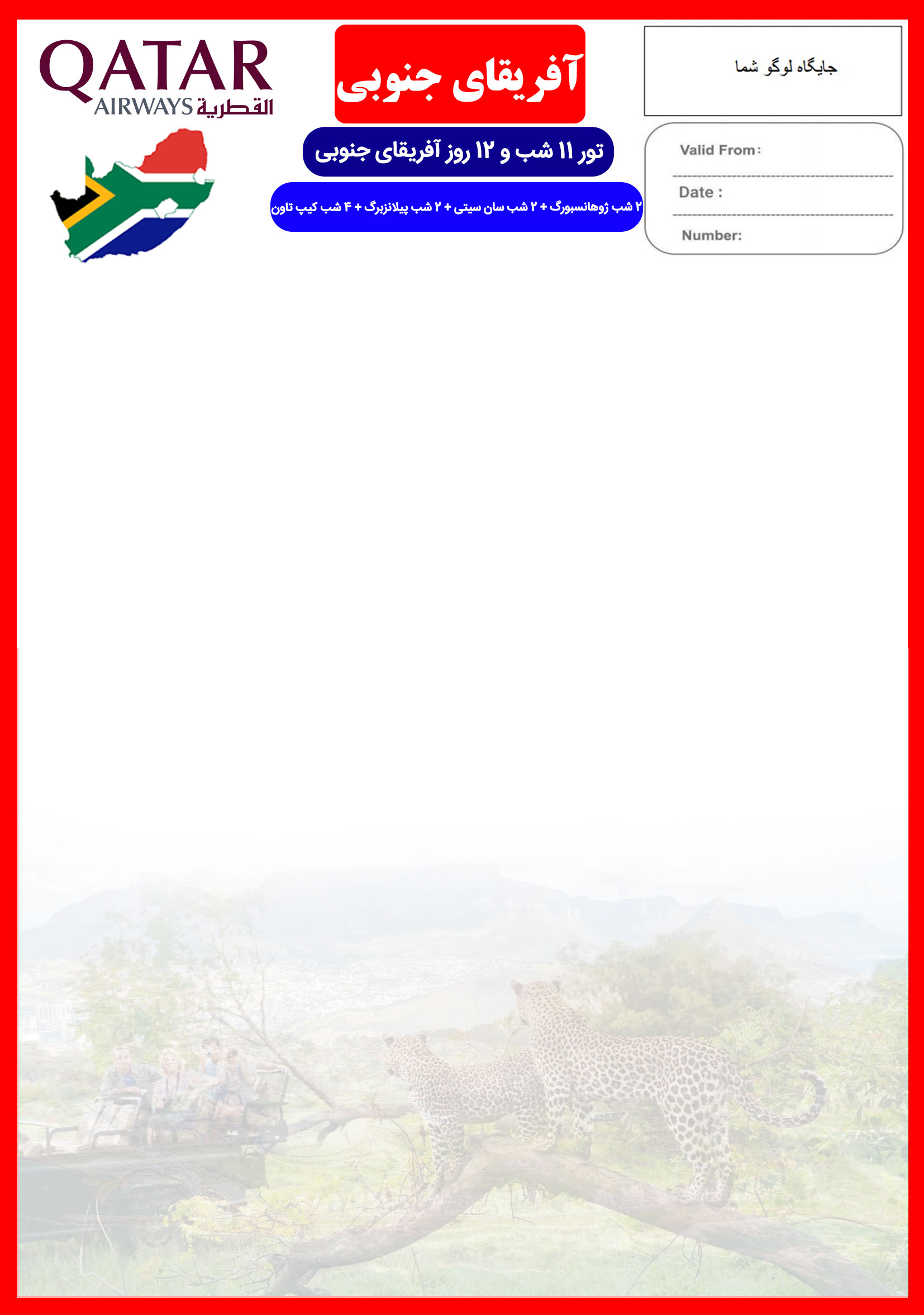 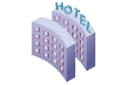 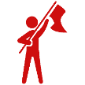 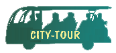 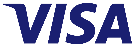 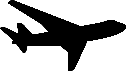 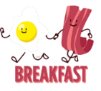 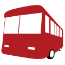 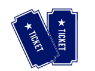 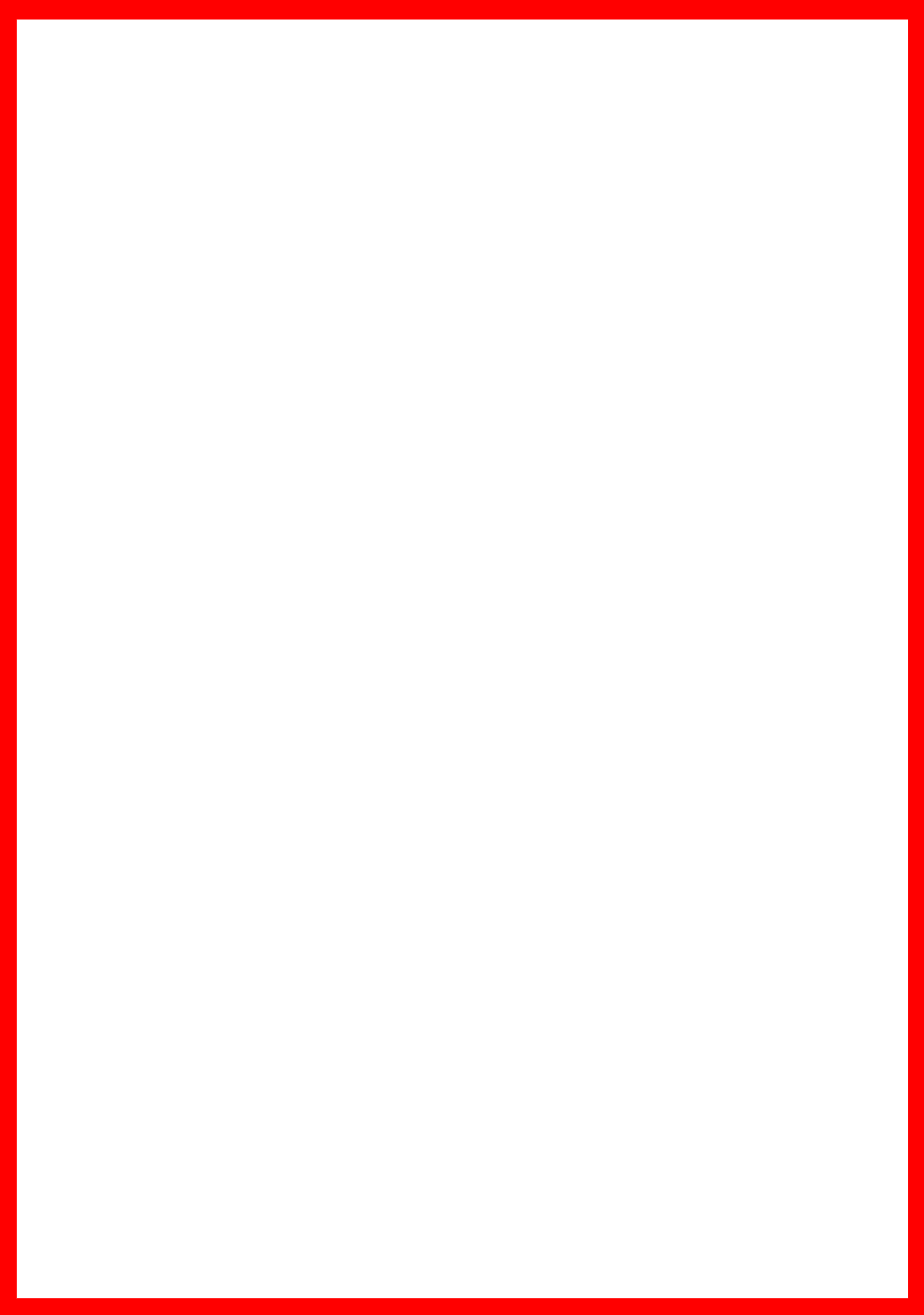 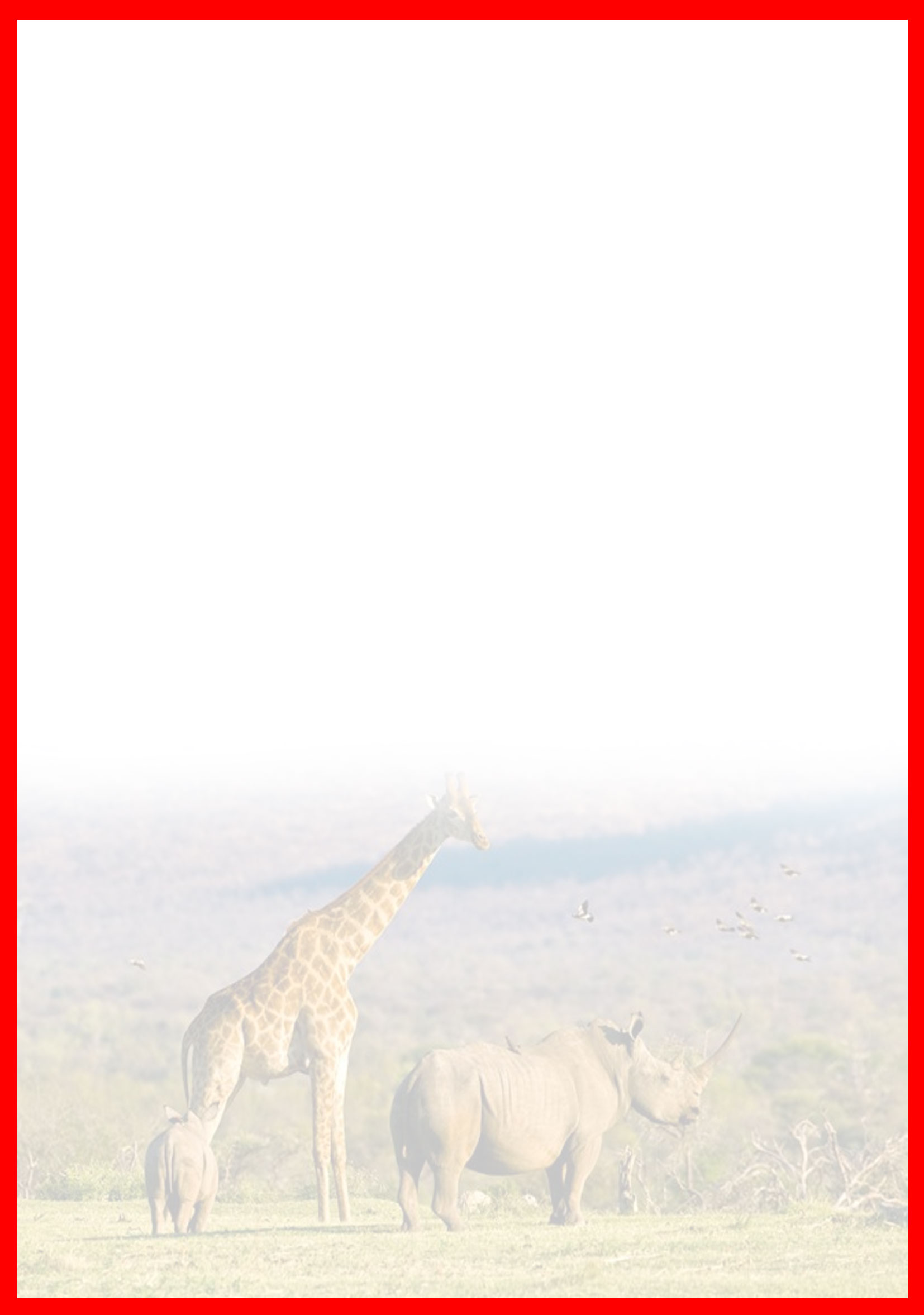 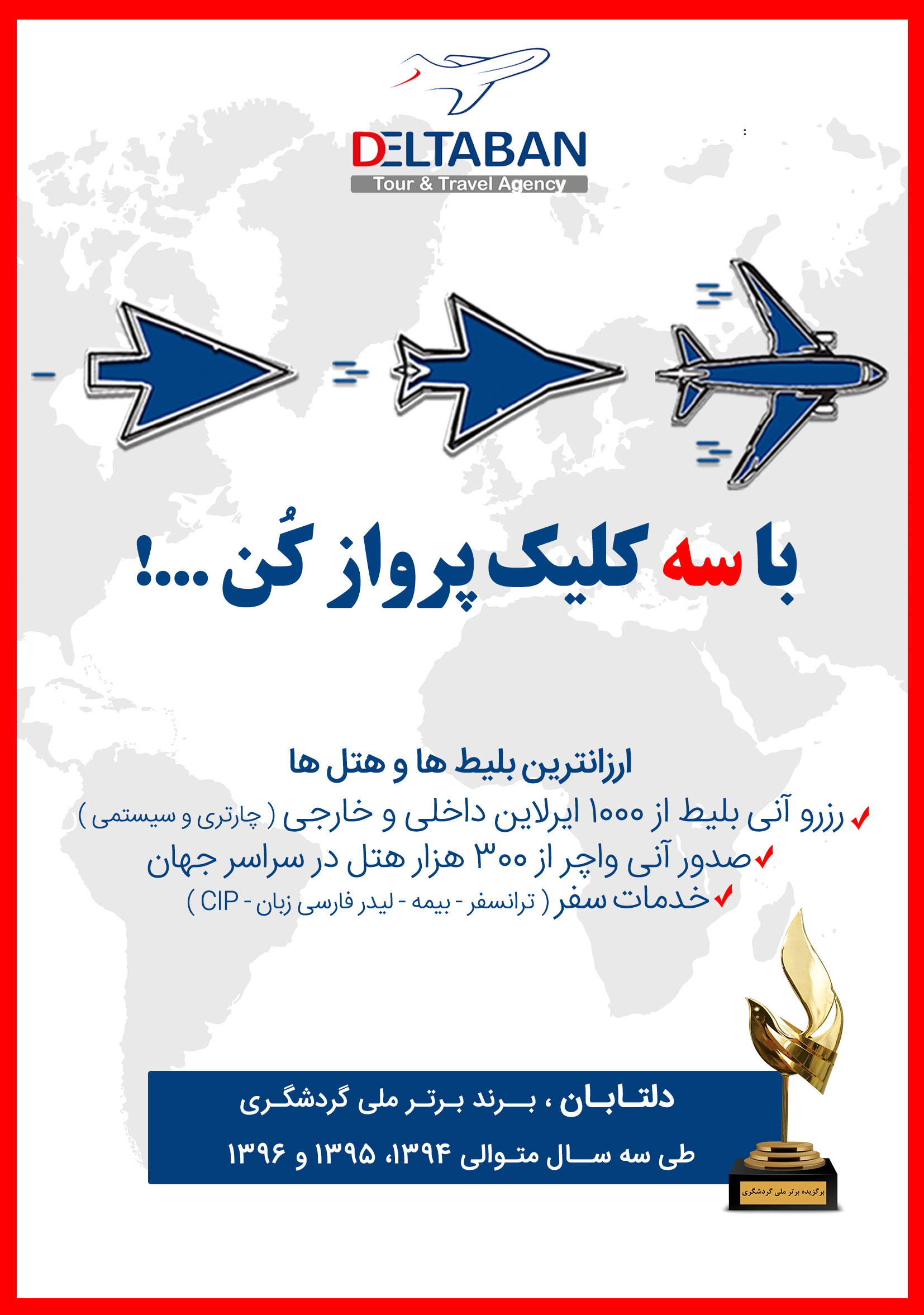 هتلدرجهشهرتعدادشبنفر در اتاق دو تخته (نفر اضافه)نفر در اتاق یک تختهکودک با تخت (12-6 سال)کودک بی تخت (6-2 سال)نوزادRadisson Blu SandtonThe PalaceKWA MaritaneMarriott Crystal Tower5*5*4*5*ژوهانسبورگسان سیتیپیلانزبرگکیپ تاون2 شب2 شب2 شب4 شب2,860 دلار+نرخ پرواز3,790 دلار+نرخ پرواز2,490 دلار+نرخ پرواز1,160 دلار+نرخ پرواز350 دلار+نرخ پروازروز اول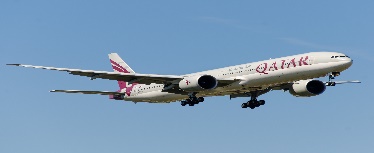 روز دوم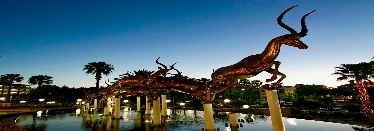 روز سوم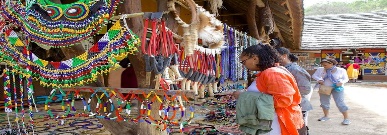 روز چهارم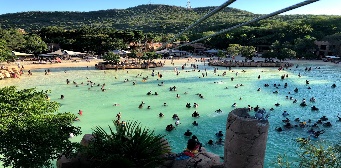 روز پنجم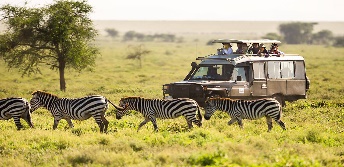 روز ششم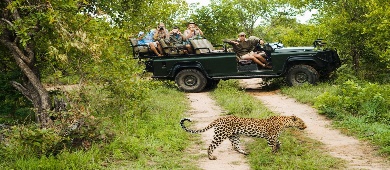 روز هفتم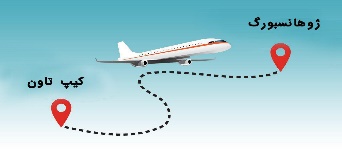 روز هشتم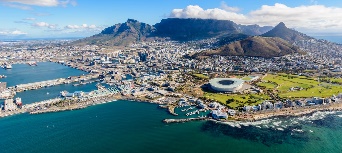 روز نهم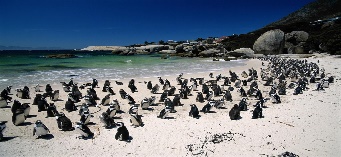 روز دهم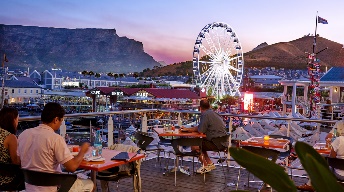 روز یازدهم
و
دوازدهم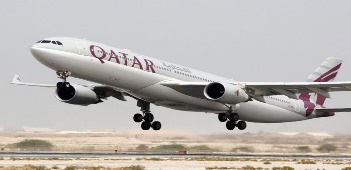 